		IV SEDATION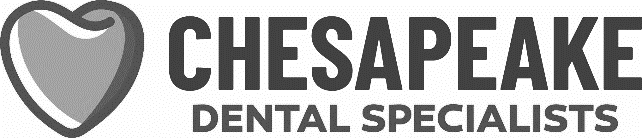 Pre-Operative Instructions		Prior to SurgeryYou will always be given local anesthesia for your surgery. Your surgeon will discuss with youthe appropriate supplemental anesthesia for your procedure. Each requires different preparation on your part. For your safety, it is important that you read and follow the instructions carefully. If you are unclear about any of these directions, please ask your doctor for clarification.Intravenous Sedation/General Anesthesia Medications are given through a vein in your arm orhand, which will cause total relaxation.• Nothing to eat or drink, including water, for 8 hours prior to surgery (Your doctor           will specify). TO DO OTHERWISE MAY BE LIFE-THREATENING! However, it is important              that you take any regular medications (high blood pressure, antibiotics, etc.) or any    prescription that we may have provided, using only a small sip of water.• You MUST have an escort at least 18 years of age or older to drive you home and that   will REMAIN in our office during your entire procedure.• Plan to rest the remainder of the day after surgery. Do not drive, or operate power      tools, machinery, etc., or plan to work or make business decisions while under the      influence of sedation for 24 hours after surgery. No rigorous exercising should be     performed days following surgery. Consult with your doctor on appropriate time to    return to normal schedule.• Please wear comfortable, loose-fitting clothing. Tops/shirts should have sleeves that              can easily be pulled up above the elbow. It is also important to wear flat, fully     enclosed, or tie-up shoes that will assist you in walking following the procedure.    Females should remove nail polish, gel, or acrylic nails before surgery, and apply as little makeup as   possible.Prescription MedicationsYou MAY be prescribed some, or a combination of the following medications. Please note that proper dosage instructions will be given by the pharmacy regarding how medications should be taken and when. Failure to comply with given instructions, for example taking prescribed medications too much, or in a manner not indicated could result in not having sufficient medications for recovery purposes. All prescriptions, apart from some Tricare pharmacies, are ELECTRONICALY SUBMITTED to the pharmacy of your choosing, which you will have informed us of prior to your surgical procedure. NOTE:  Calls for narcotic (pain) medication refills are ONLY accepted during office hours. (757) 378-0906Other Special Instructions:If you prefer to listen to your own music during the procedure, you may bring a music playerwith mini-earphones.For IV sedation/ General Anesthesia, please plan to leave all devices, personal belongings, and/or weapons in the waiting room with your escort.It is our desire that your recovery be as smooth and pleasant as possible. Following theseinstructions will assist you, but if you have questions about your progress, please call the officeat 757-378-0906.Medication NameIndicationAmoxicillinAntibiotic, given to either reduce existing infection or prevent the occurrence of infection after surgery.Clindamycin(usually given when Amoxicillin cannot be taken)Antibiotic, given to either reduce existing infection or prevent the occurrence of infection after surgery.Norco (Acetaminophen and Hydrocodone)Pain medication containing both opioid and non-opioid medications.Motrin (Ibuprofen)A non-steroidal anti-inflammatory medication used to treat pain and/or reduce swellingPeridex (Chlorhexidine)A germicidal mouthwash that reduces bacteria in the mouth. Can help prevent post-operative infections and dry socketMedrol Dose Pack (Methylprednisolone)A steroid medication used to treat swelling and inflammation.